МКОУ «Рахатинская средняя общеобразовательная школа имени Б.Л.Сахратулаева»Рассмотрено на заседании                                                                                 Утверждаюпедагогического совета 	Директор ОУпротокол № 1 от 28 августа 2020 г                                           ____________А.И.   Магомедов                                                                               Приказ №124 от 28.08.2020 гПРОГРАММА
обучения учащихся правилам
пожарной безопасности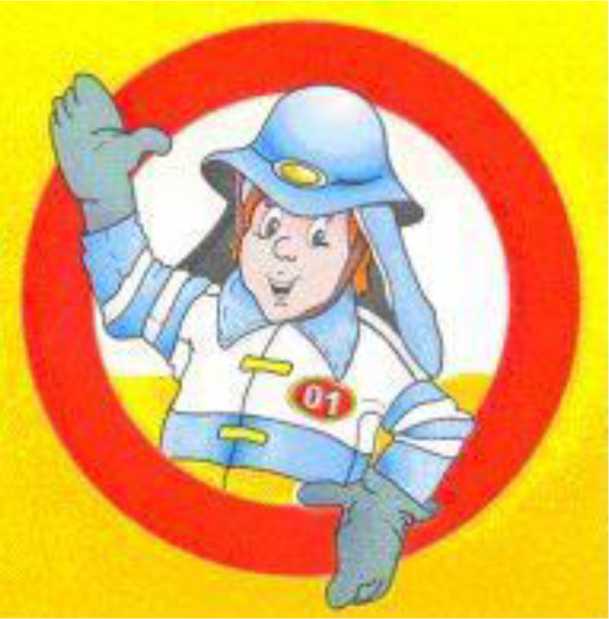 Пояснительная запискаСодержание и порядок обучения учащихся образовательного учреждения (далее - ОУ) пожарной безопасности, план внешкольных мероприятий по пожарной тематике на учебный год устанавливаются руководителем ОУ. Занятия должны проводиться с учетом возраста обучающихся. С учащимися 5-8-х классов материалы программ изучаются в сокращенном объеме, с учащимися 1-4-х классов проводятся беседы по предупреждению пожаров в школе и дома.Цель программы - обучение учащихся правилам поведения в случае возникновения пожара, формирование у них умений и навыков по применению первичных средств пожаротушения и оказания первой помощи пострадавшим.Содержание программыТема 1. Пожарная безопасность в Российской ФедерацииОсновные положения и требования федерального законодательства и нормативно-правовых актов по пожарной безопасности. Профилактические (организационные и технические) меры по обеспечению пожарной безопасности в жилых домах, школах, учреждениях культуры, здравоохранения, на транспорте и т. д. Использование достижений науки и техники для предупреждения и тушения пожаров.Тема 2. Горение. Опасные факторы огняЧто такое огонь. Какую пользу и какой вред приносит огонь человеку. Как человек может управлять огнем. Процесс и условия горения. Последствия пожаров в жилых домах, школах, учреждениях культуры, здравоохранения, на транспорте и т. д., а также в случаях иных чрезвычайных ситуаций природного и техногенного характера. Меры предосторожности при обращении с огнем. Способы прекращения горения веществ и материалов.Тема 3. Причины возникновения пожаровОсновные причины возникновения пожаров в детских учреждениях. Игры со спичками. Неосторожность при курении. Нарушение Правил пожарной безопасности при эксплуатации электротехнических устройств, газовых приборов. Самовоспламенение веществ при их хранении и использовании. Электробезопасность. Организационно-технические мероприятия по предупреждению пожара в электросетях и электроустановках. Понятие о пожарной профилактике.Тема 4. Противопожарный режим в ОУПротивопожарные требования к содержанию зданий, помещений и территории ОУ. Соблюдение правил пожарной безопасности в кабинетах химии, физики, биологии, информатики, технического труда, во время культурномассовых мероприятий. План эвакуации людей при пожаре.Тема 5. Берегите жилище от пожаровПротивопожарный режим в жилом доме. Недопустимость применения открытого огня при проведении различных видов работ, оставления без присмотра включенных телевизоров, электро- и радиотехнических приборов, газовых плит и т. д. Меры пожарной безопасности при использовании предметов бытовой химии. Особенности организации противопожарной защиты в домах повышенной этажности (незадымляемые лестничные клетки, проходные балконы, системы автоматического дымоудаления и пожарной сигнализации).Тема 6. Первичные средства пожаротушения. Знаки безопасностиПенные, порошковые и углекислотные огнетушители, область их применения. Внутренние пожарные краны, ящики с песком, бочки с водой, щиты с набором пожарного инвентаря. Места установки, правила содержания и порядок применения первичных средств пожаротушения. Знаки безопасности: предупреждающие, предписывающие, запрещающие, указательные. Примеры их применения и места установки.Тема 7. Системы автоматического пожаротушения и пожарной сигнализацииОсновные сведения об автоматических установках пожаротушения. Спринклерные и дренчерные установки водяного пожаротушения, пенные, газовые, паровые, порошковые установки. Пожарные извещатели: тепловые, дымовые, световые, ультразвуковые. Назначение охранно-пожарной сигнализации.Тема 8. Действия при возникновении пожараПравила поведения в случае обнаружения огня, появлении дыма. Порядок вызова пожарной охраны, оповещения людей о пожаре и эвакуации. Предотвращение паники. Меры предосторожности от поражения электрическим током, получения ожогов, отравления дымом. Оказание первой помощи пострадавшим.ПЕРЕЧЕНЬ
тем вводного противопожарного инструктажа
(вариант)Нормативные документы по пожарной безопасности.Действующие приказы, правила, инструкции, положения, регламентирующие пожарную безопасность в образовательном учреждении (далее - ОУ).Организация противопожарного режима в ОУ. Требования инструкции о мерах пожарной безопасности.Мероприятия по обеспечению пожарной безопасности в ОУ.Основные причины пожаров и взрывов. Наличие взрывопожароопасных участков, работ и их общая характеристика.Порядок применения открытого огня, проведение огневых и других пожароопасных работ.Классификация опасных факторов пожаров. Способы пожаротушения.Первичные средства пожаротушения, порядок их использования.Эвакуационные пути и выходы. Организация эвакуации по лестницам.Система оповещения людей и управления эвакуацией в случае пожара.Действия работников ОУ при возникновении пожара: порядок вызова пожарной охраны, участие в эвакуации людей и тушении пожара.Меры оказания первой медицинской помощи пострадавшим в результате пожара.Противопожарная профилактика в ОУ.Организация деятельности внештатных пожарных команд.Ответственность за невыполнение и (или) ненадлежащее выполнение требований пожарной безопасности, а также за иные правонарушения в области пожарной безопасности в соответствии с действующим законодательством.ПЕРЕЧЕНЬтем первичного противопожарного инструктажа
(вариант)Возможные причины пожаров и загораний в образовательном учреждении (далее - ОУ).Краткая характеристика пожарной опасности оборудования, веществ и материалов, используемых в учебном процессе.Организация противопожарного режима.Виды и функции существующих систем противопожарной защиты.Правила пожарной безопасности при проведении лабораторных работ, экспериментов, учебных занятий в мастерских.Места размещения, назначение и порядок приведения в действие первичных средств пожаротушения.Порядок оповещения о пожаре. Управление эвакуацией.Действия работников ОУ при обнаружении пожара.Техника безопасности при тушении пожара. Оказание помощи пострадавшим.Средства и способы защиты учащихся от опасных факторов пожара, в т.ч.	от их вторичных проявлений.Профилактика возникновения пожаров.Административная и уголовная ответственность за невыполнение и (или) ненадлежащее выполнение требований пожарной безопасности, а такжеза иные правонарушения в области пожарной безопасности в соответствии с действующим законодательством.Нормативные документыПриказ МЧС России от 12.12.2007 № 645 «Обутверждении Норм пожарной безопасности "Обучение мерам пожарной безопасности работников организаций"» (вред. приказа МЧС России от 27.01.2009 № 35)Приказ МЧС России от 23.12.2005 № 999 "Об утверждении Порядка создания внештатных аварийно-спасательных формирований"ПРОГРАММАобучения учащихся 1-11 классов мерам пожарной безопасностиНачальная школа:1	Безопасность в помещении - 4 часакласс Какие опасности нас подстерегают в помещении. Основные правила пожарной безопасности. Меры предосторожности с огнем. Детские шалости с огнем и их последствия. Как действовать при возникновении пожара в школе, дома, на транспорте.Огонь друг и враг человека - 3 часа (в каждом классе с учетом возрастных особенностей).Причины возникновения пожара в помещении, на транспорте, на природе. Чем он опасен? Какие противопожарные меры мы должны знать и как действовать при пожаре.Основная школа:ЧС аварийного характера в жилище - 4 часа.класс Пожар в жилище. Причины возникновения и возможные последствия пожаров в жилых и общественных зданиях (неполадки или нарушения правил эксплуатации электросети, возгорание телевизора, утечки газа, нарушение правил топки печей, нарушение правил эксплуатации нагревательных приборов, обращение с огнем и др.) Особенности горения синтетического материала. Огнестойкость строения. Правила безопасности поведения при пожаре: в доме, в квартире, в многоэтажном здании, в подъезде, на балконе, в подвале. Безопасное поведение человека если на нем загорелась одежда, если в комнате загорелся телевизор, приемник, магнитофон, компьютер, загорелась елка. Способы эвакуации из горящего здания. Средства пожаротушения (вода, песок, брезент и др.) Огнетушители, их типы, особенности их пользования.ЧС на транспорте - 4 часаЖелезнодорожный транспорт - пожар в вагоне, авария токоснабжения. Авиационный транспорт (возникновения пожара в салоне самолета. Пожары на других видах транспорта. Правила поведения при их возникновении на транспорте.Практические занятия - 2 часаУстройство огнетушителей и их виды. Правила действия с огнетушителями при возникновении пожара. Правила оказания первой медицинской помощи при ожогах. Система обеспечения безопасности города, села, любого населенного пункта (милиция, пожарная охрана, скорая медпомощь, службы спасения, коммунальные и другие), правила их вызова.Экскурсия в пожарную часть.Безопасность и защита человека в ЧС. Автономное существование класс человека в природе - 12 часов.Навыки безопасного поведения обучаемых в опасных ЧС, характерных для региона. Закрепление знаний по пройденным темам программы (5-6 класс). Подготовка к проведению «Дня защиты детей» по плану общеобразовательного учреждения.Природные пожары (лесные, торфяные, степные) - 4 часа.класс Их характеристика, происхождение, причины возникновения и последствия. Меры по снижению потерь от последствий природных пожаров. Предупреждение их. Профилактика природных пожаров. Рекомендации населению, меры безопасности при их тушении. Действия населения при стихийных бедствиях, наиболее вероятных для данного региона. Психологические основы выживания в ЧС природного характера.Практическое занятие - 2 часа.Подготовка к проведению «Дня защиты детей» по плану общеобразовательного учреждения.Экскурсия в пожарную часть.Авария и катастрофы - 2 часа.класс Пожары и взрывы - 4 часа.Характеристика и возможные последствия аварий, катастроф, при пожарах и взрывах. Рекомендации населению по правилам безопасного поведения при пожарах и при угрозе возникновения взрывов. Пожары и паника.Практическое задание:Экскурсия на предприятие в целях изучения организации мер по обеспечению противопожарной безопасности.Отработка навыков безопасного поведения обучаемых в опасных и ЧС, характерных для региона. Закрепление знаний по пройденным темам программы. Подготовка к участию в соревнованиях «Школа безопасности».Правила пожарной безопасности и поведение при пожаре - 4 часа.класс Причины возникновения пожаров в жилых и общественных зданиях.Последствия пожаров. Меры пожарной безопасности при эксплуатации электробытовых и газовых приборов, отопительных печей, применение источников открытого огня.Правила безопасного поведения при пожаре в доме (квартире, подъезде, балконе, подвале), а также в многоэтажном здании.Что делать если на человеке загорелась одежда, если в комнате загорелся электроприбор (телевизор, приемник, магнитофон, компьютер и т. д.), загорелась елка. Способы эвакуации из горящего здания.Возникновение пожара на транспорте и его причины, правила поведения.Краткая характеристика пожарной опасности современного транспорта: общественного (автобус, трамвай, троллейбус, метро), железнодорожного, водного, авиационного.Правила безопасности поведения в случае возникновения пожара на транспорте. Отработка навыков поведения при аварийных ситуациях в жилище.Использование первичных средств пожаротушения в жилищах. Проведение экзамена ОБЖ по выбору учащихся. Подготовка к участию в соревнованиях «Школа безопасности».Экскурсия в пожарную часть.Полная школа:10-11 классНормативные документы: Федеральный закон «О защите населения и территории от ЧС природного и техногенного характера» (принят Госдумой 11 ноября 1994 г) Федеральный закон «О пожарной безопасности» (21 декабря 1994 г.) - 2 часа.Правовые, экономические и социальные основы обеспечения пожарной безопасности в РФ. Обеспечение пожарной безопасности одна из важнейших функций государства.Основные понятия: пожарная безопасность, пожар, требования пожарной безопасности, противопожарный режим, меры пожарной безопасности, пожарная охрана первоочередные аварийноспасательные работы, пожарно-техническая продукция, гарнизон пожарной охраны.Полномочия органов государственной власти и органов местного самоуправления в области пожарной безопасности - 1 час.Полномочия Этих органов: разработка, планирование и осуществление государственной политики, организация государственного пожарного надзора, пожарной охраны. Полномочия органов местного самоуправления в области пожарной безопасности.Обеспечение пожарной безопасности - 2 часа.Нормативно-правовое регулирование в области пожарной безопасности. Разработка и реализация мер пожарной безопасности. Тушение пожаров - боевые действия, направленные на спасение людей, имущества и ликвидации пожаров. Противопожарная пропаганда и обучение мерам пожарной безопасности.Права и обязанности граждан в области пожарной безопасности - 2 часа.Обязанности федеральных органов исполнительной власти органов местного самоуправления в области пожарной безопасности.Административная ответственность.Краткая характеристика процессов деятельности человека, влияющих на возникновение опасных и ЧС (аварии на предприятиях АЭС, на транспорте: железнодорожном, авиационном, автотранспорте, метро): аварии при транспортировке нефти и газа (при помощи трубопроводов и разных видов транспорта - водного, железнодорожного), пожары естественного и антропогенного происхождения - 4 часа.Характеристика правил безопасного поведения в местах криминогенной опасности - на рынке, стадионе, вокзале и т.д. Терроризм. Правила противопожарного поведения в общественных местах - 2 часа.Экскурсия в пожарную часть.